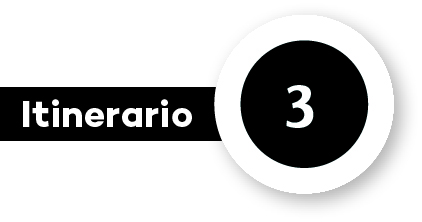 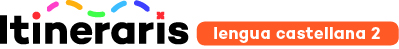 PROGRAMACIÓN	¿Hablamos?ObjetivosLeer textos cortos con fluidez.Aprender a escuchar atentamente una conversación. Comprender la información compartida en una conversación cotidiana.Participar en una conversación y expresar las propias ideas.Respetar las normas que rigen la interacción oral.Competencias básicas del ámbito lingüísticoDimensión comunicación oral C1 Entender textos orales de la vida cotidiana, de los medios de comunicación y escolares.C2 Producir textos orales de tipología diversa adecuados a la situación comunicativa.C3 Interactuar oralmente de acuerdo con la situación comunicativa, utilizando estrategias conversacionales.Contenidos claveEscucha atenta de una conversación.Tipología textual: texto conversacional.Estrategias para la comprensión de una conversación cotidiana: reconocer, seleccionar, interpretar.Normas que rigen la interacción oral: turno de palabra, respeto de la opinión de los demás, mantenimiento del tema, etc.Estrategias de participación activa y colaborativa en situaciones espontáneas.Dimensión comprensión lectoraC4 Leer con fluidez para comprender textos de la vida cotidiana, de los medios de comunicación y escolares en diferentes soportes y formatos.C5 Aplicar estrategias de comprensión para obtener información, así como para interpretar y valorar el contenido en función del tipo y la complejidad del texto y del propósito de la lectura.Contenidos claveLectura en voz alta de textos escolares.Lectura silenciosa de textos cortos. Estrategias para la comprensión.Dimensión expresión escritaC9 Producir textos de tipologías diversas con léxico y estructura que se adecuen al tipo de texto, a las intenciones y al destinatario.Contenidos claveProducción de textos cercanos: descripción del patio de la escuela.